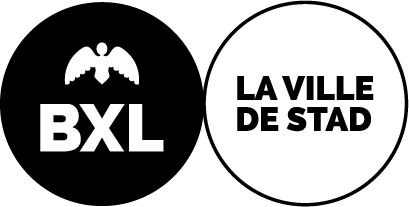 Subsides Solidarité internationaleRapportage narratif et financierA renvoyer àVille de Bruxelles, Services du secrétaireCellule Solidarité internationaleRue des Halles 4, 1000 BrusselTel : 02/279 21 10solidariteinternationale@brucity.beRapport narratifInformations généralesNom de l’association :Nom du projet :Année de l’octroi de  subside :Rapport narratifDescription des activités menées avec le soutien de la Ville de Bruxelles : Durée, localisation, actions menées, nombre de participants (si possible avec une analyse genre H/F)Problèmes rencontrés : Activités qui n’ont pas pu être mises en place, merci de mentionner les raisonsEvaluation :Comment évaluez-vous les résultats obtenus sur base des critères d’évaluation ? Perspectives :Expliquer succinctement quelles seront les suites du projetRapport financierVeuillez utiliser le fichier Excel utilisé pour votre candidature à l’appel à projets. Ce fichier permet d’encoder les dépenses réellement effectuées dans les deux dernières colonnes. Annexes : joindre une copie des pièces justificatives (uniquement les pièces qui permettent de justifier le montant du subside). Veuillez numéroter les pièces justificatives, et lier la numérotation dans le fichier Excel.